ОРУ НА ГИМНАСТИЧЕСКОЙ СКАМЕЙКЕУпражнения в упорах и седах на  гимнастической  скамейке. 1  серия 1   —  сед   ноги   врозь;  2  —сед  углом (держать   3—4   сек.);  3   —   упор   лежа   сзади (3—4  сек.);  4   —   сед   углом;  5   —   сед   ноги врозь (рис. 4).Серию повторить 3—4 раза.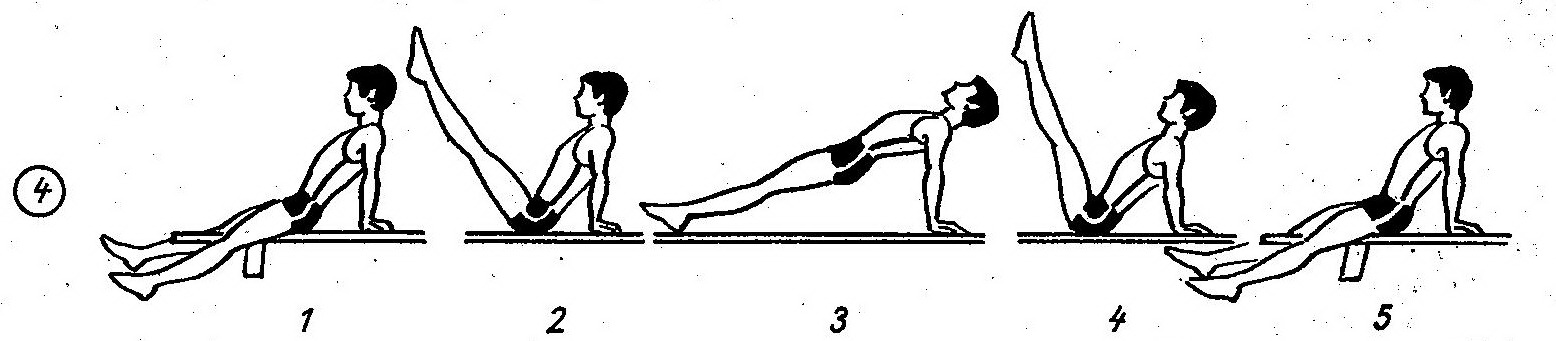 2  серия. 1   —упор лежа руки  на скамейке;2   —  сгибание   и   разгибание   рук   (5—10  раз);3  —сгибание и  прогибание туловища  в упоре лежа (3—4 раза); 4 —упор присев ноги на полу;5   —   упор   лежа   (рис.    5).  Серию   повторить 2—3 раза.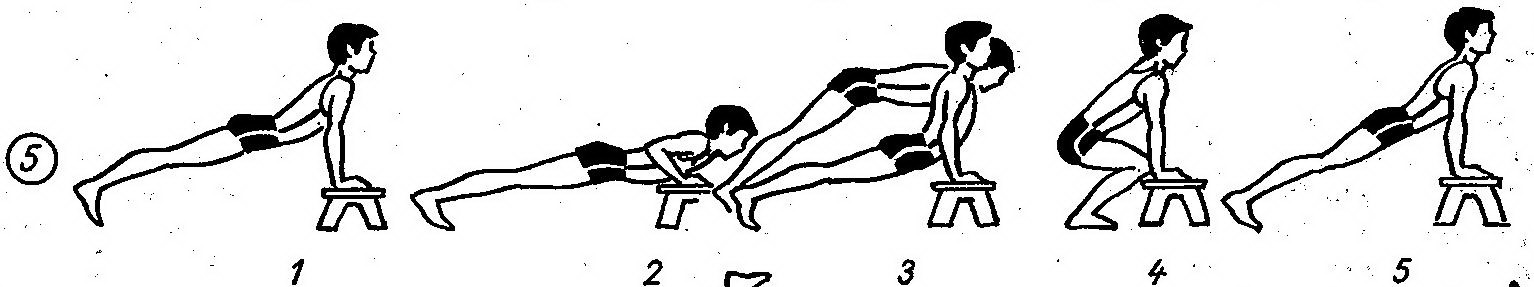 3  серия.1 —сед на скамейке;2 —сед углом (держать 3—4 сек.);3 —упор лежа сзади (руки на скамейке, ноги на полу);4 —сгибание и разгибание   рук   в   упоре   лежа   сзади   (3—6   раз); 5   —   сед   на скамейке.  Серию   повторить   3—4  раза4 серия.1 —упор лежа на скамейке (держать3—4 сек.);2 —упор стоя на одном, колене (3 сек.);3 —тоже на другом колене;4 —упор лежа (рис. 6). Серию повторить 2—3 раза.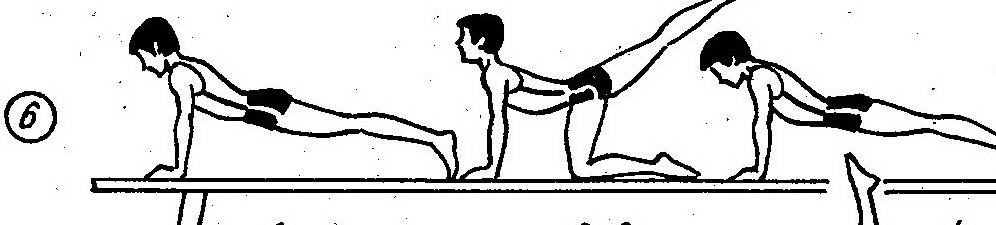 